Техническое задание по компетенции «Сборка-разборка электронного оборудования».Составлена на основе задания регионального этап чемпионата «Абилимпикс-2017».Разработанного главным экспертом по компетенции Шеремеевым Антоном Олеговичем.СОДЕРЖАНИЕ1. ВВЕДЕНИЕ1.1 Описание компетенции.1.2 Требование к квалификации. Описание знаний, умений, навыков.2. КОНКУРСНОЕ ЗАДАНИЕ.2.1 Цель.2.2 Модуль 1.2.3 Модуль 2.2.4 Модуль 3.2.5 Модуль 4.2.6 Критерии оценки .3 . ТРЕБОВАНИЯ ПО ТЕХНИКЕ БЕЗОПАСНОСТИ3.1 Требования безопасности перед началом работы.3.2 Требования безопасности во время работы.3.3 Требования безопасности в аварийных ситуациях.3.4 Требования безопасности по окончания работы.4. Инфраструктурный лист.4.1 ToolBox. Список оборудования, которое необходимо иметь участнику.ВВЕДЕНИЕКомпетенция, учитывая современные тенденции развития общества и запросы людей с ограниченными возможностями к направлениям профессионального образования, адаптирована специально под людей с ОВЗ:- развитие мелкой моторики мышц рук в процессе обучения навыкам;- получение профессии и навыков, имеющих достаточно широкий спектр применения;- расширение сферы самореализации и интеграции в общество.СФЕРЫ ПРИМЕНЕНИЯ:- компании, занимающиеся утилизацией электронного оборудования;- компании, занимающиеся ремонтом электронной и бытовой техники;- производства, использующие постоянно повторяющейся мелкие несложные операции (не конвейер).	1.1 Описание компетенции	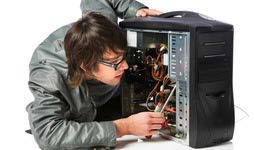 Данная компетенция представляет собой сборку-разборку электронного оборудования или выявление и устранение неисправностей данного оборудования. Квалифицированные специалисты в данной области могут подготавливать для утилизации вышедшее из употребления электронное оборудование путем разделения его на металлы, пластмассу и другие составные части и детали. Детали, пригодные к дальнейшему применению, могут быть использованы для сборки оборудования вторичного использования. В процессе работы специалисты используют необходимые для выполнения операций приборы и инструменты.1.2 Требование к квалификации. Описание знаний, умений,навыков.Участники должны обладать следующими качествами:-креативность-критическое мышление-честность и профессиональная этика-самомотивация-способность к решению проблем-стрессоустойчивостьУчастники должны владеть навыками:- проведения работы в экологически чистых условиях- использования материалов и инструментов из области электроники в случаях простого технического обслуживания, установочных и ремонтных работ (ручные и электрические инструменты, различные техники пайки).Участники должны обладать знаниями касательно:-основы работы с постоянным токомУчастники должны обладать знаниями касательно основных компонентов того оборудования, с которым они работают.Так, например, в ПК это семь основных блоков:• Системная плата• Центральный процессор• Оперативная память• Видеокарта• Жесткий диск• Оптический привод• Блок питания и корпусА также дополнительное оборудование: флоппи-дисковод, картридер, ТВ-тюнер, контроллеры, звуковая карта, сетевой адаптер и т.д.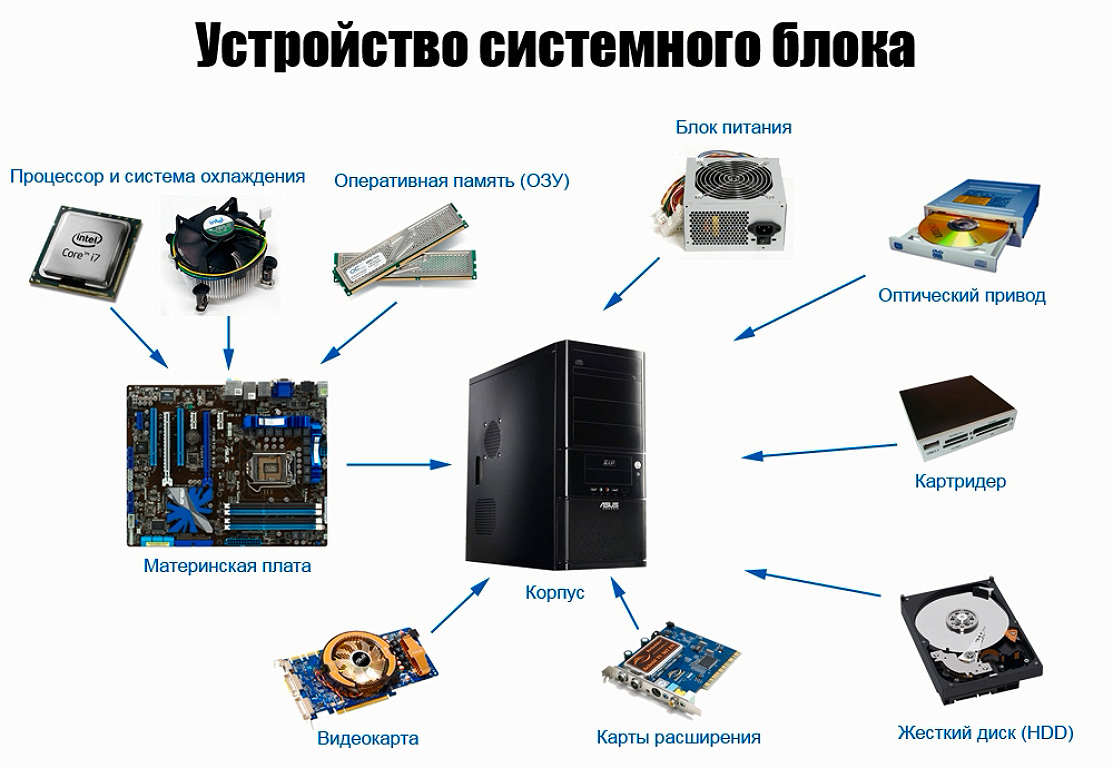 Участники должны обладать практическими навыками сборки и разборки электронной, офисной и бытовой техники.Прежде чем приступить к работе, каждый участник обязательно одевает спец. халат и прорезиненные перчатки.2. КОНКУРСНОЕ ЗАДАНИЕ2.1 ЦельСоревнование по сборке-разборке электронной, офисной и бытовой техники представляет собой демонстрацию и оценку умений, связанных с данной профессиональной областью.2.2 МОДУЛЬ 1Диагностика оборудования для выявления техники требующей утилизации.Участники должны выполнить следующие операции:- подключение аппаратуры к электрической сети- выявление техники требующей утилизации путем ее подключения к работающему монитору или/и системному блоку- отключение техники от электропитания и диагностического оборудования.2.3 МОДУЛЬ 2Разбор продиагностированной (неработающей) техники для последующей утилизации.Этапы разбора электронной, офисной и бытовой техники рассмотрим на примере системного блока.Участники должны продемонстрировать следующие навыки:- поместить корпус системного блока на столе таким образом, чтобы удобно было снять боковую крышку;- снять боковую крышку, определив предварительно устройство ее крепления;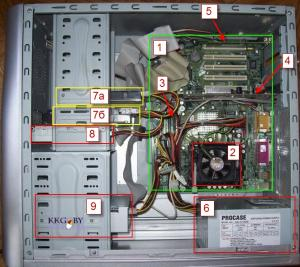 Рис.1- приступить к демонтажу устройства персонального компьютера по составляющим его основным блокам (рис.1):1. Материнская плата;2. Кулер, радиатор, процессор;3. Оперативное запоминающее устройство (ОЗУ);4. Видеокарта (видеоадаптер);5. Сетевая плата;6. Блок питания;7(а,б). Жесткие диски (винчестер);8. Дисковод;9. Привод для CD/DVD;2.4 МОДУЛЬ 3Тестирование оборудования для выявления техники, не требующей утилизации.Участники должны выполнить следующие операции:- подключение аппаратуры к электрической сети- выявление техники не требующей утилизации путем ее подключения к работающему монитору или/и системному блоку- отключение техники от электропитания и диагностического оборудования.2.5 МОДУЛЬ 4Монтаж продиагностированной техники.Участники должны продемонстрировать следующие навыки:- из разложенных в контейнеры разрозненных блоков и деталей собрать системный блок и протестировать его работоспособность.Задание считается выполненным только в случае работающей техники.2.6 Критерии оценкиДанный блок определяет приблизительные оценочные критерии и количество присуждаемых баллов. Общее количество баллов по всемкритериям должно равняться 100.Штрафные санкции.Любое нарушение условий конкурса, а также несоответствие работ конкурсантов требованиям конкурсных заданий, может являться основанием для снятия штрафных баллов.Члены технической комиссии принимают решение о применении штрафных санкций, руководствуясь следующими критериями:Снятие 2 баллов в случае:- несоблюдения чистоты и беспорядок на месте после завершения работы;- ошибки связанные с сортировкой частей и компонентов СБ в контейнеры (модуль 2);- за каждый лишний крепежный элемент снимается по 1 баллу (модуль 4);- за ошибки допущенные в установке разъемов фронтальной панели СБ (кнопки Power и Reset).- несоблюдение конкурсантом техники безопасности;- другие отклонение от корректного выполнения конкурсного задания. Снятие 5 баллов в случае:- превышения лимита конкурсного времени. За каждые последующие 5 минут снижается по 5 баллов;- присутствия ассистента на рабочем месте конкурсанта во время выполнения конкурсных заданий;- неправомерных действий ассистента, подсказок и т.п.Работа не оценивается в случае, когда:- произошло разрушение конкурсной работы;- конкурсант использует в течение времени выполнения конкурсной работы мобильный телефон, планшет или другие средства связи и т.п.Дисквалификация участника в случае:- обсуждения конкурсантом, или лицами, действующими в интересах конкурсанта, итогов конкурса с членами жюри до момента награждения и т.п.3. Требования по технике безопасности3.1 Требования безопасности перед началом работы.Перед началом работы участник обязан:- осмотреть и привести в порядок рабочее место;- отрегулировать освещенность на рабочем месте, убедиться в достаточности освещенности, отсутствии отражений на экране, отсутствии встречного светового потока;- проверить правильность подключения оборудования в электросеть;- протереть специальной салфеткой поверхность экрана;- убедиться в отсутствии дискет в дисководах процессора персонального компьютера;- проверить правильность установки стола, стула, положения оборудования, угла наклона экрана, положение клавиатуры и, при необходимости и возможности, произвести регулировку рабочего стола и стула, а также расположение элементов компьютера в соответствии с требованиями эргономики и в целях исключения неудобных поз и длительных напряжений тела.При включении компьютера соблюдать правила электробезопасности.Участнику запрещается приступать к работе при:- отключенном заземляющем проводнике защитного фильтра;- обнаружении неисправности оборудования;- отсутствии углекислотного или порошкового огнетушителя и аптечки первой помощи.3.2 Требования безопасности во время работы.Участник во время работы обязан:- производить работы только при использовании индивидуальных средствзащиты (спец. халат, перчатки).- выполнять только ту работу, которая ему была поручена, и по которой он был проинструктирован;- в течение всего конкурсного времени содержать в надлежащем порядке и чистоте рабочее место;- выполнять санитарные нормы и соблюдать режимы работы и отдыха;- соблюдать правила эксплуатации вычислительной техники в соответствии с инструкциями по эксплуатации;- соблюдать установленные режимом рабочего времени регламентированные перерывы в работе и выполнять в физкультпаузах и физкультминутках рекомендованные упражнения для глаз, шеи, рук, туловища, ног.Участнику во время работы запрещается: прикасаться к задней панели системного блока при включенном питании. Переключать разъемы интерфейсных кабелей периферийных устройств при включенном питании; загромождать верхние панели устройств бумагами и посторонними предметами; допускать захламленность рабочего места бумагой - в целях недопущения накапливания органической пыли; производить отключение питания во время выполнения активной задачи.3.3 Требования безопасности в аварийных ситуациях.Участник обязан:- во всех случаях обнаружения обрыва проводов питания, неисправности заземления и других повреждений электрооборудования, появления запаха гари немедленно отключить питание и сообщить об аварийной ситуации руководителю и дежурному электрику;- при обнаружении человека, попавшего под напряжение, немедленно освободить его от действия тока путем отключения электропитания и до прибытия врача оказать потерпевшему первую помощь;- при любых случаях сбоя в работе технического оборудования или программного обеспечения немедленно вызвать представителя инженерно-технической службы эксплуатации вычислительной техники;- в случае появления рези в глазах, резком ухудшении видимости, невозможности сфокусировать взгляд или навести его на резкость, появлении боли в пальцах и кистях рук, усилении сердцебиения немедленно покинуть рабочее место, сообщить о происшедшем руководителю работ и обратиться к врачу;- при возгорании оборудования отключить питание и принять меры к тушению очага пожара при помощи углекислотного или порошкового огнетушителя, вызвать пожарную команду и сообщить о происшествии руководителю работ.3.4 Требования безопасности по окончания работы.По окончании работ участник обязан соблюдать следующую последовательность выключения вычислительной техники:- выключить питание системного блока;- выключить питание всех периферийных устройств;- отключить блок питания.По окончании работ участник обязан осмотреть и привести в порядок рабочее место, сложить инструменты, вымыть с мылом руки и лицо.4. Инфраструктурный лист ( Количество инструментов рассчитано на 10 участников )4.1 ToolBox. Список оборудования, которое необходимо иметь участнику1. Инструмент – отвертка крестообразная, шлицевая, шестигранная (желательно разных размеров) или отвертка с насадками.2. Спецодежда – халат и перчатки.МОДУЛЬКРИТЕРИЙКол-во оборудования (единиц техники)Затраты времени (на 1 единицу техники)БАЛЛЫ1Диагностика оборудования для выявления техники требующей утилизации310-20 мин102Разбор техники для утилизации115-30 мин253Тестирование оборудования для выявления работающей техники315-25 мин154Монтаж техники из блоков вторичного использования115-30 мин50ИтогоИтогоИтогоИтого100НаименованиеКоличествоПассатижи12Пинцет12Кусачки12Фонарик12Наборы контейнеров для разобранных компонентов и материалов. 700х700х70012Салфетки для офисной техники12Столы 1400х70015Стулья20Вешалка1Корзина для мусора2Электричество 220-230В220-230ВРозетки с заземлением15